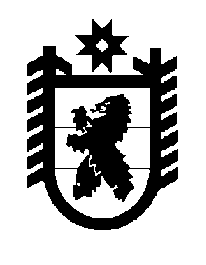 Российская Федерация Республика Карелия    ПРАВИТЕЛЬСТВО РЕСПУБЛИКИ КАРЕЛИЯРАСПОРЯЖЕНИЕот  14 января 2019 года № 1р-Пг. Петрозаводск 	 В соответствии с частью 3 статьи 45 Градостроительного кодекса Российской Федерации, пунктом 9 статьи 5 Закона Республики Карелия                    от 2 ноября 2012 года № 1644-ЗРК «О некоторых вопросах градостроительной деятельности в Республике Карелия» утвердить документацию по планировке территории в составе проекта планировки территории и проекта межевания территории объекта капитального строительства регионального значения «Строительство мостового перехода через ручей на км 37+800 автомобильной дороги Реболы – Лендеры – госграница». 
           Глава Республики Карелия                                                              А.О. Парфенчиков